МатематикаЦель: развитие интереса к предмету  математики, на основе познавательной активности и любознательности, закрепление и обобщение полученных знаний.Задача: Решать задачи на сложение и вычитание в пределах 10.Упражнять в умении ориентироваться на листе бумаги в клетку.Развивать внимание, память, логическое мышление.Сначала выполним зарядку для ума. Зарядка для ума: ответь на вопросы:1. Сколько глаз у светофора? (3) 2. Сколько дней в неделе? (7) 3. Сколько пальцев на одной руке? (5) 4. Сколько солнышек на небе? (1) 5. Сколько ушей у двух кошек? (4) 6. Сколько пальцев на двух руках? (10) 7. Сколько в неделе выходных дней? (2) 8. Сколько солнышек на небе ночью? (0)Счет в пределах 10.Реши примеры и подбери пару каждой рукавичке. Раскрась одинаковые пары руковичек.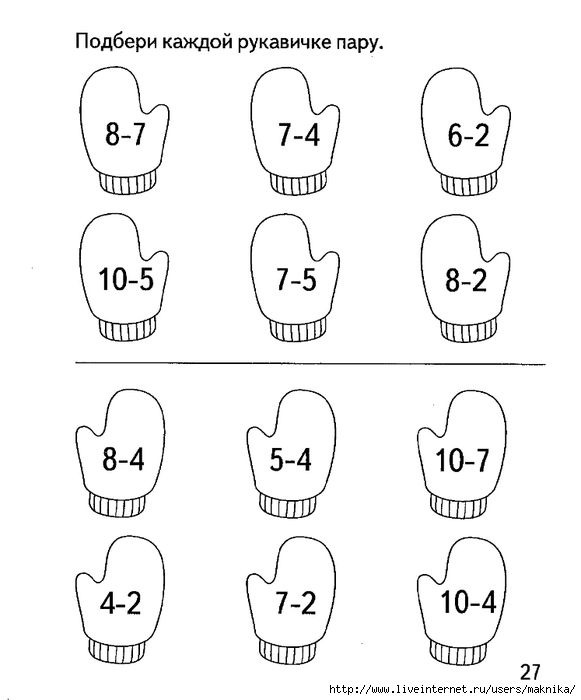 Реши примеры и распредели монетки по копилкам, соедини линией монетку с нужной копилкой.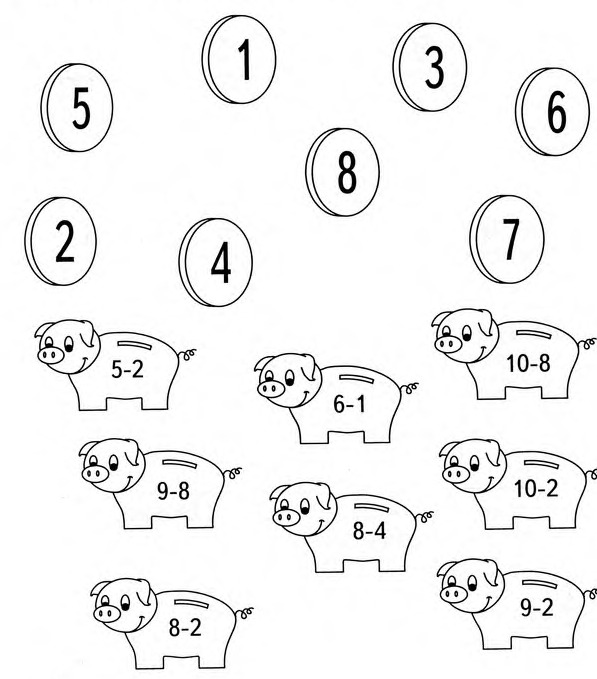 Физминутка «У жирафов…»У жирафов.У жирафов пятна, пятна, пятна, пятнышки везде.У жирафов пятна, пятна, пятна, пятнышки везде.(Хлопаем по всему телу ладонями.)На лбу, ушах, на шее, на локтях,На носах, на животах, на коленях и носках.(Обоими указательными пальцами дотрагиваемся до соответствующих частей тела.)У слонов есть складки, складки, складки, складочки везде.У слонов есть складки, складки, складки, складочки везде.(Щипаем себя, как бы собирая складки.)На лбу, ушах, на шее, на локтях,На носах, на животах, на коленях и носках.(Обоими указательными пальцами дотрагиваемся до соответствующих частей тела.)У котяток шёрстка, шёрстка, шёрстка, шёрсточка везде.У котяток шёрстка, шёрстка, шёрстка, шёрсточка везде.(Поглаживаем себя, как бы разглаживаем шерстку)На лбу, ушах, на шее, на локтях,На носах, на животах, на коленях и носках.(Обоими указательными пальцами дотрагиваемся до соответствующих частей тела.)А у зебры есть полоски, есть полосочки везде.А у зебры есть полоски, есть полосочки везде.(Проводим ребрами ладони по телу (рисуем полосочки))На лбу, ушах, на шее, на локтях,На носах, на животах, на коленях и носках.Упражнения на умение ориентироваться на листе бумаги в клетку.1. Выполни графический диктант. На листке в клеточку отступи 6 клеточек сверху и 6 клеточек слева, поставь точку и начни рисовать под диктовкувзрослого:2 клеточки вправо, 1 клеточка вверх, 2 клеточки вправо … и т.д.(См. схему ниже). Будь внимателен и увидишь, что получится. По желанию раскрась результат.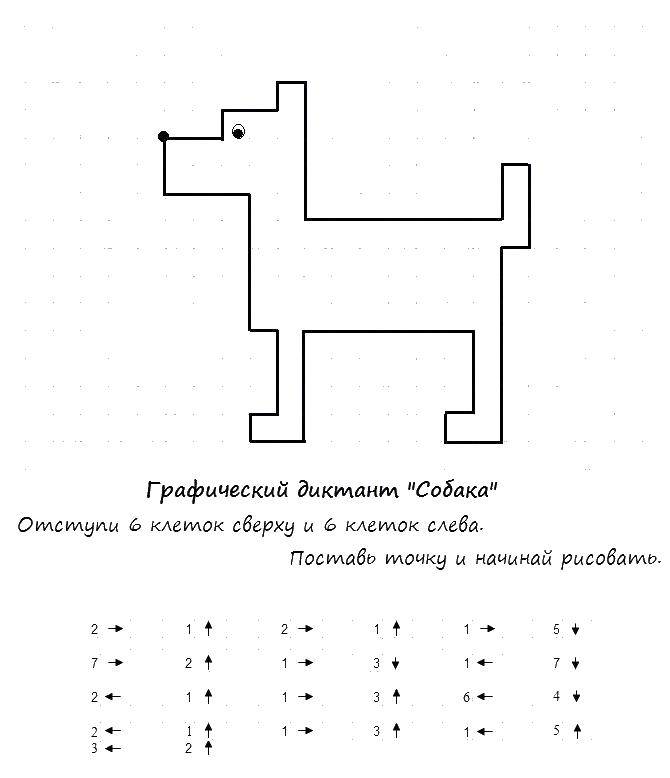 Упражнение на развитие внимания и логического мышления.Дорисуй и раскрась. В задании ребенку необходимо дорисовать предложенную часть картинки в зеркальном отображении, а затем раскрасить ее.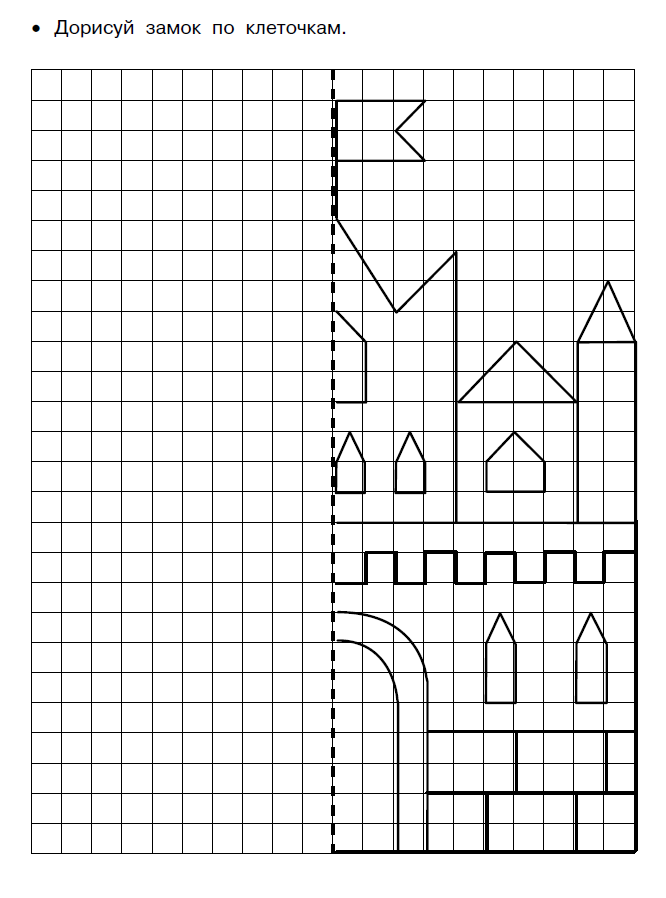 